Everyday Safety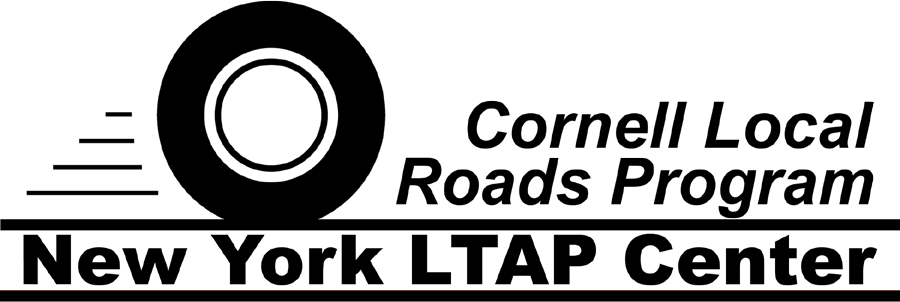 Tailgate TalksDriver Operator SafetyThis Everyday Safety Tailgate Talk was originally published as part of the September 2017training series “The Safety Pins” by Phillip E. Spiezio, Safety Officer of Washington County NYThe safety of our worker is the highest priority! The way you drive says much about you and our organization. Make a positive impact by following these work-related safe driving practices: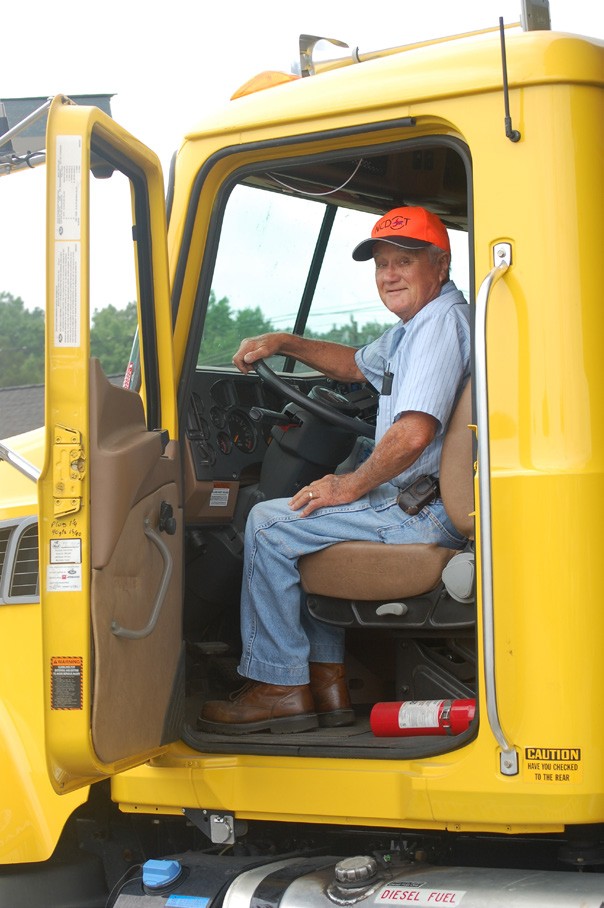 Use your seatbelt at all timesBe well rested, avoid taking medications that make you drowsy and never drive while impaired by alcohol or drugsDedicate your full attention to driving. Avoid distractions such as eating, talking or texting on the cell phoneDrive safely per the road conditions – drive the speed limit or slower….Continually search the roadway or job site to be alert for situations requiring quick actionKeep your cool in trafficDrive defensively. Be seen - Turn on your lights in low lightBe patient and courteous to other driversFollow only one spotter or signalerNo matter how difficult, do not take other driver’s actions personallyNever become complacentExpect the unexpectedAlways be sure your truck/equipment is in safe conditionAlways be sure your truck/equipment is safely loaded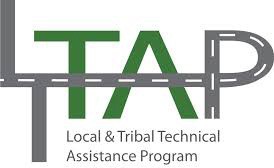 Action Item:Related Topics:Resources and References:Date: 	/ 	/ 	“Driver Operator Safety Tailgate Talk” Sign In Sheet:Name:	Signature: